1.pielikumsMadonas novada pašvaldības domes 17.02.2020. lēmumam Nr. 66(prot.Nr.4, 12.p.)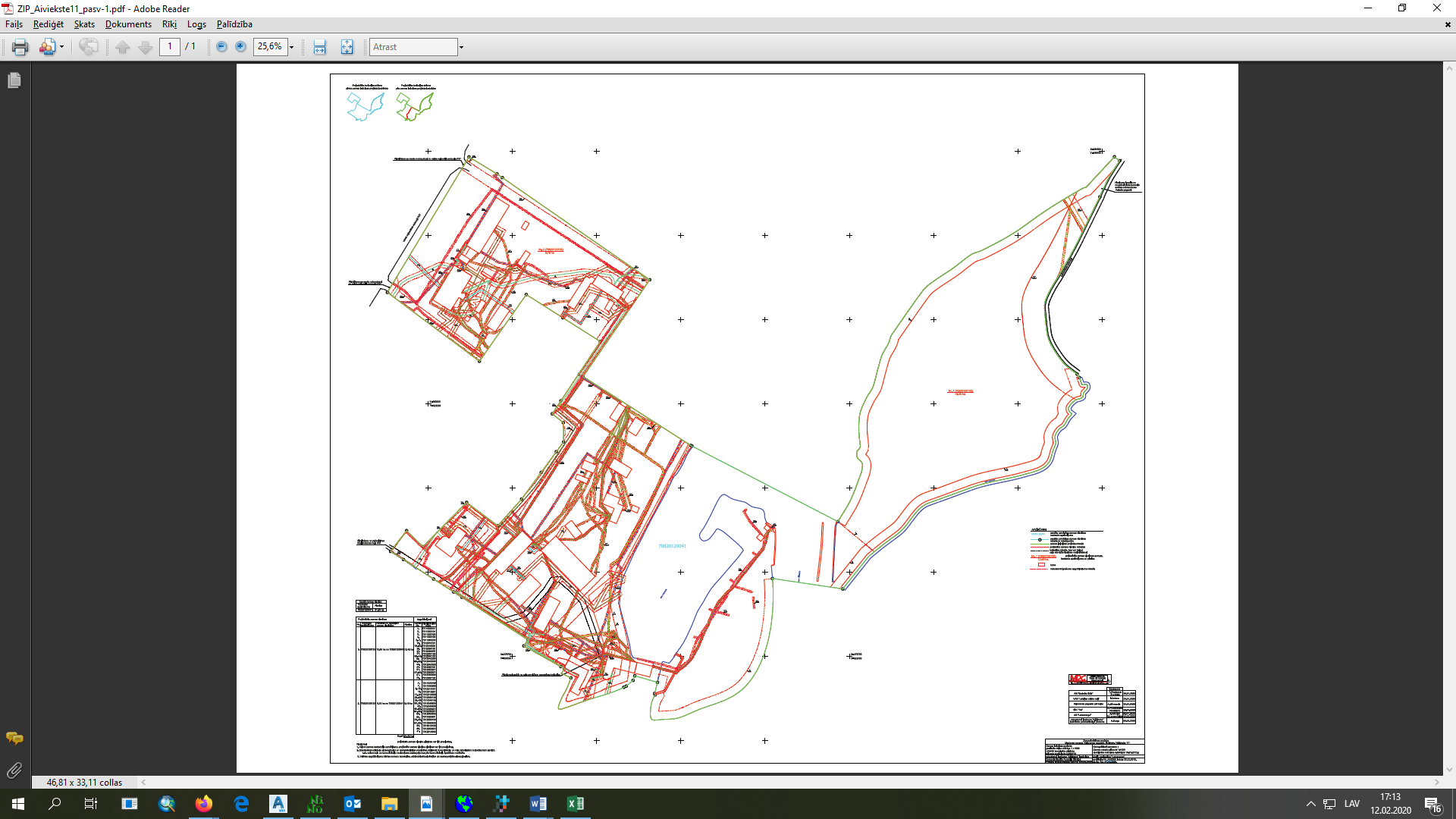 